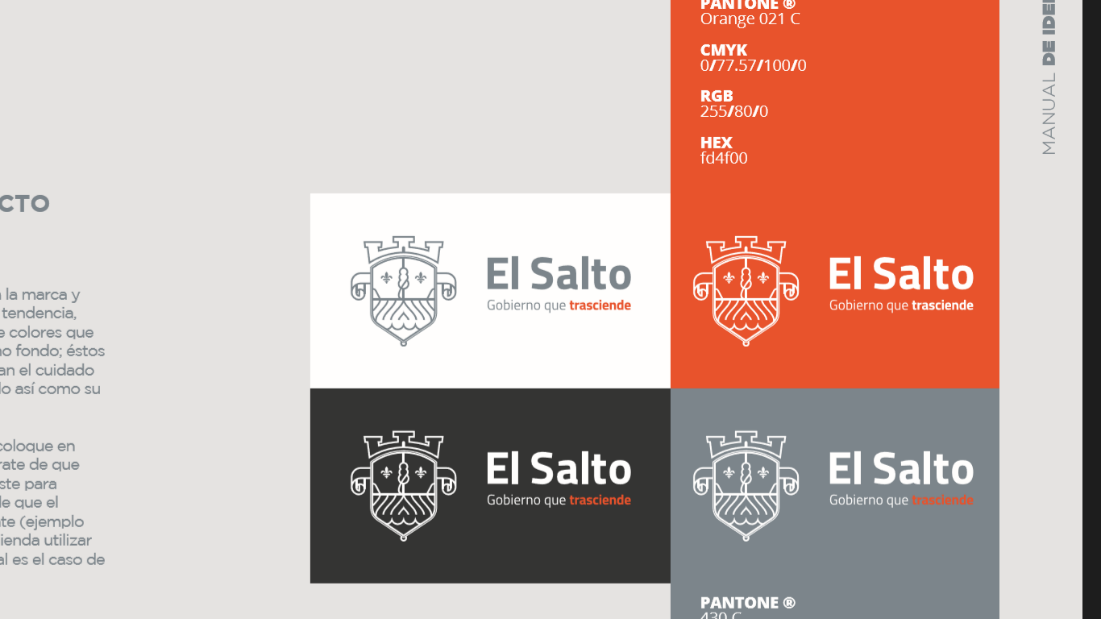                             GOBIERNO MUNICIPAL EL SALTO 2018-2021                                PROGRAMA OPERATIVO ANUAL 2019-2020Nombre de la Dependencia: Dirección de Registro Civil Eje de Desarrollo: El Salto Democrático ACTIVIDAD OBJETIVO META INDICADOR TEMPORALIDAD TEMPORALIDAD TEMPORALIDAD TEMPORALIDAD TEMPORALIDAD TEMPORALIDAD ACTIVIDAD OBJETIVO META INDICADOR OCTNOVDICENRFEBFEBMARABRABRMAYJUNJULAGOSSEPTExpedición de actas certificadas Expedición constante de actas certificadas del estado civil de las personasIgualar y superar los números mensuales promediosNúmero de actas expedidasRenovación de la oficina de cabecera municipal Realizar adecuaciones acordes a la estética actual de las cajas de tesoreria y así brindar un mejor servicioLograr los cambios de infraestructura programados Avance de la gestión Asentar los actos del estado civil de las personasRegistrar los actos conducentesProcurar el registro del total de actos  Informe mensual Campaña de registro extemporáneos de menores Registrar a menores que no cuenten con el mismo en las fechas establecidas Disminuir el número de menores no registrados a través de campañas de Registros extemporáneos Actas levantadas al final de la campaña Campaña de matrimonios que se encuentran en unión libre Dar certeza jurídica a parejas que requieran establecer un vínculo legal, mediante una campaña de matrimonios colectivos Ejecutar las actividades de la compaña de manera eficiente y eficazNúmero de actas de matrimonio levantadas al final de la campañaPreservación del archivo registral de todas las oficialíasPreservación de acuerdo a los lineamientos establecidos en marcos indicadores internacionalesEmpastar los libros faltantes y la adecuación de recinto para tal efecto  Total de libros empastados Mejora continua  Accesibilidad Oficialías integrales y con tecnologías de la información adecuadasEncuestas a usuarios respecto del servicio prestado Difundir los trámites y actividades que desarrolla esta Dirección   Realizar campañas publicitarias con medios locales de información Mayor afluencia de personas Gráficas mes con mes de los trabajosVínculos estatales en materia de Registro civil Establecer vías de comunicación continuas y permanentes con la Dirección del Registro Civil del Estado de JaliscoHomologar criterios del Área Metropolitana Acciones o tramites homologados Profesionalización del personal  Educación continua Actualización constante de Oficiales y Auxiliares administrativosTítulos y certificaciones recibidas 